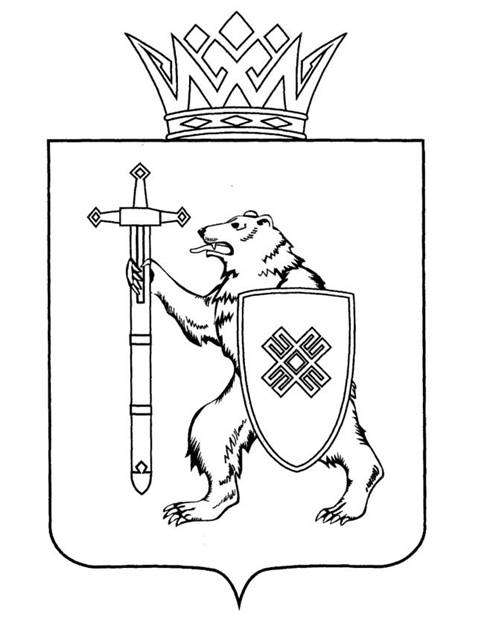 Тел. (8362) 64-14-17, 64-13-99, факс (8362) 64-14-11, E-mail: info@gsmari.ruПРОТОКОЛ № 63КОМИТЕТА ГОСУДАРСТВЕННОГО СОБРАНИЯ РЕСПУБЛИКИ МАРИЙ ЭЛ ПО РАЗВИТИЮ ПРОИЗВОДСТВЕННОГО КОМПЛЕКСАПОВЕСТКА ДНЯ:Нулевое чтение направленных в Комитет законопроектов и проектов постановлений1. О проекте постановления Государственного Собрания Республики Марий Эл «О назначении мирового судьи судебного участка № 41 Медведевского судебного района Республики Марий Эл».Комитет решил:1. Поддержать кандидатуру Артизанова Алексея Игоревича для назначения на трехлетний срок полномочий мировым судьей судебного участка № 41 Медведевского судебного района Республики Марий Эл.2. Проект постановления поддержать и внести на рассмотрение Государственного Собрания.2. О проекте закона Республики Марий Эл «О внесении изменений в Закон Республики Марий Эл «О выборах в органы местного самоуправления в Республике Марий Эл».Комитет решил:Проект закона Республики Марий Эл «О внесении изменений в Закон Республики Марий Эл «О выборах в органы местного самоуправления в Республике Марий Эл» поддержать и внести на рассмотрение тридцать пятой сессии Государственного Собрания Республики Марий Эл.3. О проекте закона Республики Марий Эл «О внесении изменений в некоторые законодательные акты Республики Марий Эл в области государственной гражданской службы Республики Марий Эл».Комитет решил:Проект закона Республики Марий Эл «О внесении изменений в некоторые законодательные акты Республики Марий Эл в области государственной гражданской службы Республики Марий Эл» поддержать и внести на рассмотрение тридцать пятой сессии Государственного Собрания Республики Марий Эл.4. О проекте закона Республики Марий Эл «О порядке уведомления лицами, замещающими государственные должности Республики Марий Эл, о фактах обращения в целях склонения 
их к совершению коррупционных правонарушений».Комитет решил:Проект закона Республики Марий Эл «О порядке уведомления лицами, замещающими государственные должности Республики Марий Эл, о фактах обращения в целях склонения их к совершению коррупционных правонарушений» поддержать и внести на рассмотрение тридцать пятой сессии Государственного Собрания Республики Марий Эл.5. О проекте закона Республики Марий Эл «О внесении изменения в статью 55 Закона Республики Марий Эл «О культуре».Комитет решил:Проект закона Республики Марий Эл «О внесении изменения 
в статью 55 Закона Республики Марий Эл «О культуре» поддержать и внести на рассмотрение тридцать пятой сессии Государственного Собрания Республики Марий Эл.6. О проекте закона Республики Марий Эл «О внесении изменения в статью 26 Закона Республики Марий Эл «Об административных правонарушениях в Республике Марий Эл».Комитет решил:Проект закона Республики Марий Эл «О внесении изменения 
в статью 26 Закона Республики Марий Эл «Об административных правонарушениях в Республике Марий Эл» поддержать и внести на рассмотрение тридцать пятой сессии Государственного Собрания Республики Марий Эл.7. О проекте закона Республики Марий Эл «О признании утратившими силу отдельных положений законодательных актов Республики Марий Эл в области социальной поддержки и социального обслуживания отдельных категорий граждан в Республике Марий Эл».Комитет решил:Проект закона Республики Марий Эл «О признании утратившими силу отдельных положений законодательных актов Республики Марий Эл в области социальной поддержки и социального обслуживания отдельных категорий граждан в Республике Марий Эл» поддержать и внести на рассмотрение тридцать пятой сессии Государственного Собрания Республики Марий Эл.8. О проекте закона Республики Марий Эл «О наделении органов местного самоуправления государственными полномочиями Республики Марий Эл по организации и осуществлению мероприятий по оказанию помощи лицам, находящимся в состоянии алкогольного, наркотического или иного токсического опьянения».Комитет решил:Проект закона Республики Марий Эл «О наделении органов местного самоуправления государственными полномочиями Республики Марий Эл по организации и осуществлению мероприятий по оказанию помощи лицам, находящимся в состоянии алкогольного, наркотического или иного токсического опьянения» поддержать и внести на рассмотрение тридцать пятой сессии Государственного Собрания Республики Марий Эл.9. О проекте закона Республики Марий Эл «О внесении изменений в статью 6 Закона Республики Марий Эл «О регулировании земельных отношений в Республике Марий Эл».Комитет решил:Проект закона Республики Марий Эл «О внесении изменений 
в статью 6 Закона Республики Марий Эл «О регулировании земельных отношений в Республике Марий Эл» поддержать и внести на рассмотрение тридцать пятой сессии Государственного Собрания Республики Марий Эл.10. О проекте закона Республики Марий Эл «О внесении изменений в Закон Республики Марий Эл «О регулировании отношений в сфере оборота земель сельскохозяйственного назначения в Республике Марий Эл».Комитет решил:Проект закона Республики Марий Эл «О внесении изменений в Закон Республики Марий Эл «О регулировании отношений в сфере оборота земель сельскохозяйственного назначения в Республике Марий Эл» поддержать и внести на рассмотрение тридцать пятой сессии Государственного Собрания Республики Марий Эл.11. О проекте постановления Государственного Собрания Республики Марий Эл «Об отчете министра внутренних дел по Республике Марий Эл о деятельности подчиненных органов внутренних дел за 2022 год».Комитет решил:Проект постановления Государственного Собрания Республики Марий Эл «Об отчете министра внутренних дел по Республике Марий Эл о деятельности подчиненных органов внутренних дел за 2022 год» поддержать и внести на рассмотрение тридцать пятой сессии Государственного Собрания Республики Марий Эл.12. О проекте постановления Государственного Собрания Республики Марий Эл «Об отчете о деятельности Государственной счетной палаты Республики Марий Эл в 2022 году».Комитет решил:Проект постановления Государственного Собрания Республики Марий Эл «Об отчете о деятельности Государственной счетной палаты Республики Марий Эл в 2022 году» поддержать и внести на рассмотрение тридцать пятой сессии Государственного Собрания Республики Марий Эл.13. О проекте закона Республики Марий Эл «О внесении изменений в отдельные законодательные акты Республики Марий Эл в области парламентской деятельности».Комитет решил:Проект закона Республики Марий Эл «О внесении изменений в отдельные законодательные акты Республики Марий Эл в области парламентской деятельности» поддержать и внести на рассмотрение тридцать пятой сессии Государственного Собрания Республики Марий Эл.14. О проекте закона Республики Марий Эл «О внесении изменений в некоторые законодательные акты Республики Марий Эл о выборах».Комитет решил:Проект закона Республики Марий Эл «О внесении изменений в некоторые законодательные акты Республики Марий Эл о выборах» поддержать и внести на рассмотрение тридцать пятой сессии Государственного Собрания Республики Марий Эл.15. О проекте постановления Государственного Собрания Республики Марий Эл «О наградах законодательного органа государственной власти Республики Марий Эл».Комитет решил:Проект постановления Государственного Собрания Республики Марий Эл «О наградах законодательного органа государственной власти Республики Марий Эл» поддержать и внести на рассмотрение тридцать пятой сессии Государственного Собрания Республики Марий Эл.16. О проекте постановления Государственного Собрания Республики Марий Эл «О назначении члена Квалификационной коллегии судей Республики Марий Эл - представителя общественности».Комитет решил:Проект постановления Государственного Собрания Республики Марий Эл «О назначении члена Квалификационной коллегии судей Республики Марий Эл - представителя общественности» поддержать и внести на рассмотрение тридцать пятой сессии Государственного Собрания Республики Марий Эл.17. О проекте постановления Государственного Собрания Республики Марий Эл «О досрочном прекращении полномочий члена Квалификационной коллегии судей Республики Марий Эл - представителя общественности Веснина Максима Алексеевича».Комитет решил:Проект постановления Государственного Собрания Республики Марий Эл «О досрочном прекращении полномочий члена Квалификационной коллегии судей Республики Марий Эл - представителя общественности Веснина Максима Алексеевича» поддержать и внести на рассмотрение тридцать пятой сессии Государственного Собрания Республики Марий Эл.18. О проекте постановления Государственного Собрания Республики Марий Эл «О Докладе Государственного Собрания Республики Марий Эл «О состоянии законодательства Республики Марий Эл в 2022 году».Комитет решил:Проект постановления Государственного Собрания Республики Марий Эл «О Докладе Государственного Собрания Республики Марий Эл «О состоянии законодательства Республики Марий Эл в 2022 году» поддержать и внести на рассмотрение тридцать пятой сессии Государственного Собрания Республики Марий Эл.19. О проекте постановления Государственного Собрания Республики Марий Эл «О Докладе «О деятельности Государственного Собрания Республики Марий Эл седьмого созыва за 2022 год».Комитет решил:Проект постановления Государственного Собрания Республики Марий Эл «О Докладе «О деятельности Государственного Собрания Республики Марий Эл седьмого созыва за 2022 год» поддержать и внести на рассмотрение тридцать пятой сессии Государственного Собрания Республики Марий Эл.20. О проекте постановления Государственного Собрания Республики Марий Эл «О применении меры ответственности в виде предупреждения к депутату Государственного Собрания Республики Марий Эл Заболотских А.В.».Комитет решил:Проект постановления Государственного Собрания Республики Марий Эл «О применении меры ответственности в виде предупреждения к депутату Государственного Собрания Республики Марий Эл Заболотских А.В.» поддержать и внести на рассмотрение тридцать пятой сессии Государственного Собрания Республики Марий Эл.21. О проекте постановления Государственного Собрания Республики Марий Эл «О внесении изменения в Постановление Государственного Собрания Республики Марий Эл «О комиссии Государственного Собрания Республики Марий Эл седьмого созыва по контролю за достоверностью сведений о доходах, об имуществе и обязательствах имущественного характера, представляемых депутатами Государственного Собрания Республики Марий Эл».Комитет решил:Проект постановления Государственного Собрания Республики Марий Эл «О внесении изменения в Постановление Государственного Собрания Республики Марий Эл «О комиссии Государственного Собрания Республики Марий Эл седьмого созыва по контролю за достоверностью сведений о доходах, об имуществе и обязательствах имущественного характера, представляемых депутатами Государственного Собрания Республики Марий Эл» поддержать и внести на рассмотрение тридцать пятой сессии Государственного Собрания Республики Марий Эл.22. О предложениях к повестке дня тридцать пятой сессии Государственного Собрания Республики Марий Эл седьмого созыва.Комитет решил:1. Согласиться с предложенной повесткой дня тридцать пятой сессии Государственного Собрания Республики Марий Эл. 2. Проект постановления поддержать и внести на рассмотрение тридцать пятой сессии Государственного Собрания Республики Марий Эл.23. О секретариате тридцать пятой сессии Государственного Собрания Республики Марий Эл седьмого созыва.Комитет решил:1. Согласиться с предложенными кандидатурами в состав секретариата тридцать пятой сессии Государственного Собрания Республики Марий Эл.2. Проект постановления поддержать и внести на рассмотрение тридцать пятой сессии Государственного Собрания Республики Марий Эл.24. О порядке работы тридцать пятой сессии Государственного Собрания Республики Марий Эл седьмого созыва.Комитет решил:Согласиться с порядком работы тридцать пятой сессии Государственного Собрания Республики Марий Эл, проект постановления поддержать и внести на рассмотрение Государственного Собрания Республики Марий Эл.25. О работе депутатов Государственного Собрания Республики Марий Эл седьмого созыва с избирателями в 2022 году.Комитет решил:Информацию принять к сведению.26. Об участии депутатов Государственного Собрания Республики Марий Эл седьмого созыва в мероприятиях, проведенных Государственным Собранием Республики Марий Эл в 2022 году.Комитет решил:Информацию принять к сведению.27. О приоритетных направлениях деятельности Государственного Собрания Республики Марий Эл седьмого созыва в 2023 году.Комитет решил:Информацию принять к сведению.28. Разное.Предложений, замечаний, вопросов от депутатов не поступило.Информация о проектах федеральных законов, законодательных инициативах и обращениях законодательных (представительных) органов государственной власти субъектов Российской ФедерацииПроекты федеральных законов:29. Проект федерального закона № 251963-8 «О внесении изменения в статью 9 Федерального закона «Об уполномоченных по защите прав предпринимателей в Российской Федерации» (о досрочном прекращении полномочий уполномоченного по защите прав предпринимателей в субъекте Российской Федерации) - вносит Законодательное Собрание города Севастополя.30. Проект федерального закона № 272604-8 «О внесении изменений в статью 1611 Жилищного кодекса Российской Федерации» (в части упрощения процедуры представления председателем совета многоквартирного дома интересов собственников в многоквартирном доме) - вносят депутаты Государственной Думы С.А.Пахомов, П.Р.Качкаев, В.А.Кошелев и др.31. Проект федерального закона № 265996-8 «О внесении изменений в Жилищный кодекс Российской Федерации» (в части совершенствования порядка проведения общих собраний собственников помещений в многоквартирном доме) - вносят депутаты Государственной думы С.В.Разворотнева, П.О.Толстой, О.Н.Занко, Т.В.Буцкая.32. Проект федерального закона № 154496-8 «О внесении изменения в Федеральный закон «О безопасности критической информационной инфраструктуры Российской Федерации» - вносят депутаты Государственной Думы А.В.Демин, В.И.Пискарев, Э.А.Валеев.33. Проект федерального закона № 265861-8 «О внесении изменения в статью 12 Федерального закона «О транспортной безопасности» (о передаче данных с технических средств обеспечения транспортной безопасности объектов транспортной инфраструктуры в региональную подсистему комплекса «Безопасный город») - вносит Законодательное Собрание Новосибирской области. 34. Проект федерального закона № 273183-8 «Об ограничении розничной продажи и потребления безалкогольных тонизирующих и безалкогольных тонизирующих напитков» - вносят депутаты Государственной Думы Н.А.Останина, А.В.Корниенко, Н.П.Бурляев, Б.А.Чернышов. 35. Проект федерального закона № 251790-8 «О внесении изменений в статью 5516 Градостроительного кодекса Российской Федерации» (об увеличении предельных значений, характеризующих уровень ответственности членов СРО по договорам подряда в строительстве) - вносят депутаты Государственной Думы С.И.Неверов, Н.Н.Алексеенко.36. Проект федерального закона № 289603-8 «О внесении изменений в Федеральный закон «О несостоятельности (банкротстве)» и статью 16 Федерального закона «О внесении изменений в Федеральный закон «Об участии в долевом строительстве многоквартирных домов и иных объектов недвижимости и о внесении изменений в некоторые законодательные акты Российской Федерации» (о гарантиях прав кредиторов, не являющихся участниками долевого строительства, при передаче земельных участков иным лицам для достройки объектов незавершенного строительства) - вносит Правительство Российской Федерации.37. Проект федерального закона № 285045-8 «О внесении изменений в Жилищный кодекс Российской Федерации» (в части совершенствования порядка проведения общего собрания собственников помещений в многоквартирном доме) - вносят депутаты Государственной Думы С.И.Неверов, С.А. Пахомов, П.Р.Качкаев и др.По вопросам 29 - 37 о проектах федеральных законов, законодательных инициативах и обращениях поступивших на рассмотрение Комитета, Комитет решил:Информацию, представленную по данным вопросам, принять к сведению.МАРИЙ ЭЛ РЕСПУБЛИКЫН КУГЫЖАНЫШ ПОГЫНЖОГОСУДАРСТВЕННОЕ СОБРАНИЕ РЕСПУБЛИКИ МАРИЙ ЭЛПРОИЗВОДСТВО КОМПЛЕКС ВИЯҥДЫМЕ ШОТЫШТО КОМИТЕТКОМИТЕТ ПО РАЗВИТИЮ ПРОИЗВОДСТВЕННОГО КОМПЛЕКСАЛенин проспект, 29-ше,Йошкар-Ола, 424001Ленинский проспект, 29,г. Йошкар-Ола, 42400117 февраля 2023 года14:00Зал заседаний Государственного Собрания Республики Марий Эл